ISTITUTO di ISTRUZIONE SUPERIORE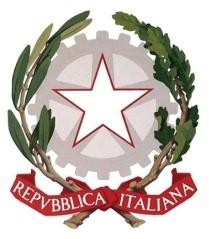 “ Gae A u le n ti ”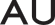 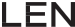 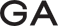 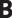 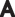 I.I.S. “Vaglio Rubens”             BiellaI.P.S.S.A.R. “Zegna”   Valdilana - Cavaglià - Biella           I.P.S.I.A. “Galileo  Ferraris”              Biella                DOMANDA DI ISCRIZIONE  CHIEDEL’ ’iscrizione  dell__stess__alla classe____indirizzo______________________per l’a.s. 20__ / 20__ . A tal fine dichiara,in base alle norme sullo snellimento dell’attività amministrativa e consapevole delle responsabilità cui va incontro in caso di dichiarazione non corrispondente al vero, cheè  residente  a 	(Prov.   ) in Via/Piazza  	C.A.P.  _____________	telefono casa  		 cell. madre 		cell..padre 	altri  recapiti  tel.. 		e.mail__________________________________________proviene dall’Istituto comprensivo di____________________________ha terminato il primo ciclo di istruzione con una valutazione di   ____ /10che la propria famiglia convivente è composta da:Il sottoscritto dichiara di essere consapevole che la scuola può utilizzare i dati contenuti nella presente autocertificazione, nonché immagini e filmati realizzati dalla scuola, esclusivamente nell’ambito e per i fini istituzionali propri della Pubblica Amministrazione (D. lgs. 196/2003).Data  		  	     Firma di autocertificazione (Leggi 15/98 127/97 131/98)    SCELTA OPPORTUNITA’ FORMATIVEIl sottoscritto__________________ ha scelto in sede di iscrizione di NON avvalersi dell’insegnamento della religione cattolica echiede Data  	      Firma del genitore Allegati:fotocopia della carta di identità e del C.F. dei tutori e dell’alunnofotocopia del certificato di vaccinazione		_______________________________________________________________________www.iisgaeaulenti.it	biis00700c@istruzione.it Sede Centrale: Viale Macallè, 54 - 13900 - Biella (BI) Tel. 015-402748 - Fax. 015-8496093C.F. 90067580028Cognome e nomePadremadreTutore_l_sottoscritt_dell’alunn_Cognome e nome :l’alunn_l’alunn_Cognome e nome :Cognome e nome :Cognome e nome :Cognome e nome :Cognome e nome :Cognome e nome :Cognome e nome :Cognome e nome :Cognome e nome :Cod.fiscale|__|__|__|__|__|__|__|__|__|__|__|__|__|__|__|__|Cod.fiscale|__|__|__|__|__|__|__|__|__|__|__|__|__|__|__|__|Cod.fiscale|__|__|__|__|__|__|__|__|__|__|__|__|__|__|__|__|Cod.fiscale|__|__|__|__|__|__|__|__|__|__|__|__|__|__|__|__|Cod.fiscale|__|__|__|__|__|__|__|__|__|__|__|__|__|__|__|__|Cod.fiscale|__|__|__|__|__|__|__|__|__|__|__|__|__|__|__|__|Cod.fiscale|__|__|__|__|__|__|__|__|__|__|__|__|__|__|__|__|Cod.fiscale|__|__|__|__|__|__|__|__|__|__|__|__|__|__|__|__|è nat_ il  | _| _|  | _| _|  | _| _|è nat_ il  | _| _|  | _| _|  | _| _|è nat_ il  | _| _|  | _| _|  | _| _|aComune :Comune :Comune :Comune :Comune :Comune :Comune :Comune :Provincia :|_| |- è cittadin_- è cittadin_- è cittadin_italianoaltro (indicare quale)CognomeNomeData di nascitaLuogo di nascitaParentelaa. Attività di studio e/o ricerche individuali assistiteb. Uscita dalla scuola